Химия Химия Химия – биология    Химия – биология    Химия – биология    Биология    биология  биология    Химия – биология    биология    Химия – биология    День неделиТема урокаДомашнее заданиеФорма сдачи18 05 8 «а»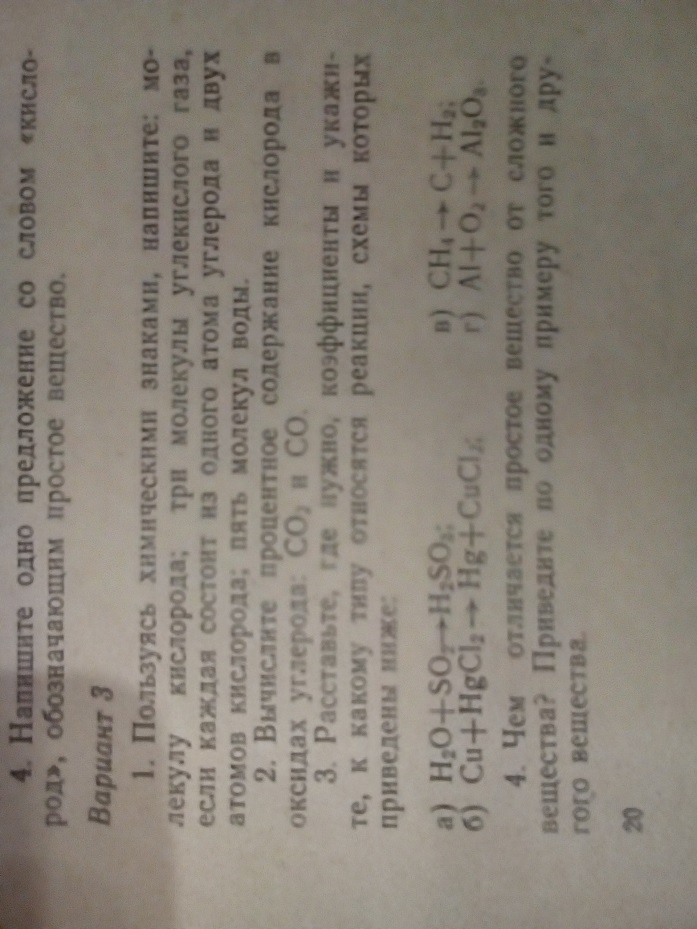 Переслать на почту: krasnoborova.nadi@mail.ru21 058 «а»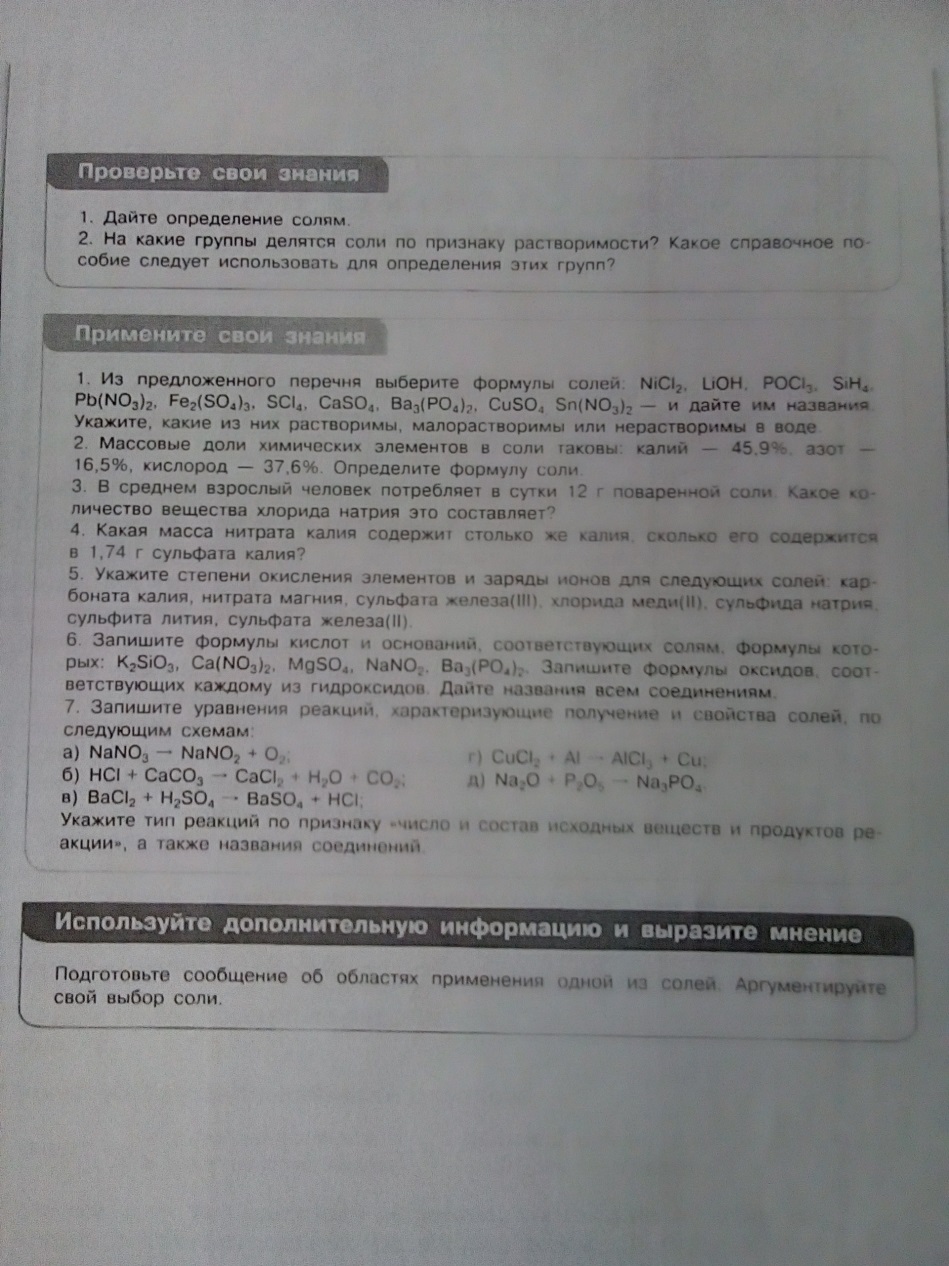 Переслать на почту: krasnoborova.nadi@mail.ruДень неделиТема урокаДомашнее заданиеФорма сдачи18 05 8 «б»Переслать на почту: krasnoborova.nadi@mail.ru19 05 8 «б»Переслать на почту: krasnoborova.nadi@mail.ruДень неделиТема урокаДомашнее заданиеФорма сдачи20 05 8 «в»Переслать на почту: krasnoborova.nadi@mail.ru22 058 «в»Переслать на почту: krasnoborova.nadi@mail.ruДень неделиТема урокаДомашнее заданиеФорма сдачи18 05  9 «а»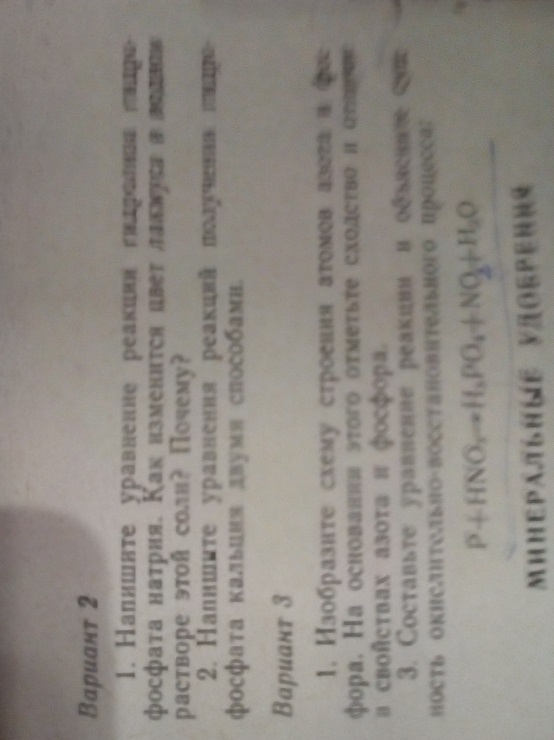 Переслать на почту: krasnoborova.nadi@mail.ru20 05 9 «а»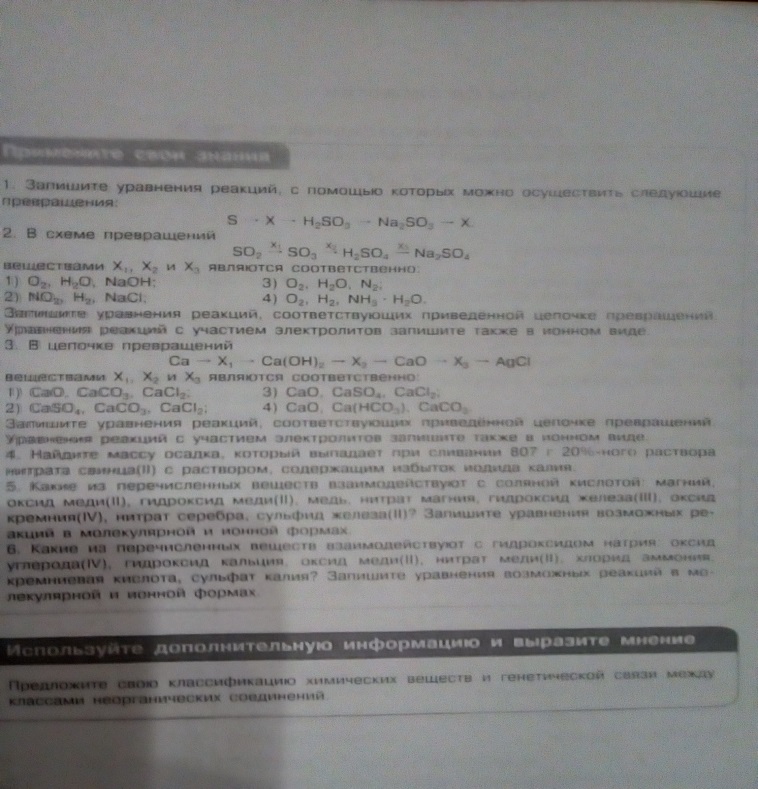 Переслать на почту: krasnoborova.nadi@mail.ru19 05 9 «а»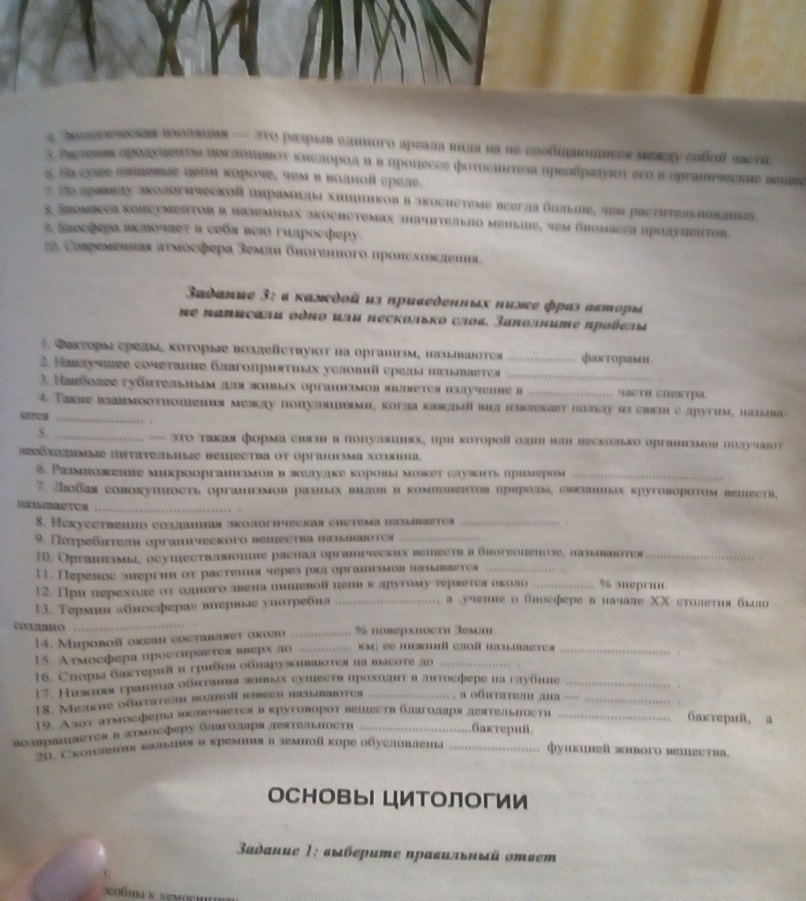 Переслать на почту: krasnoborova.nadi@mail.ru21 05 9 «а»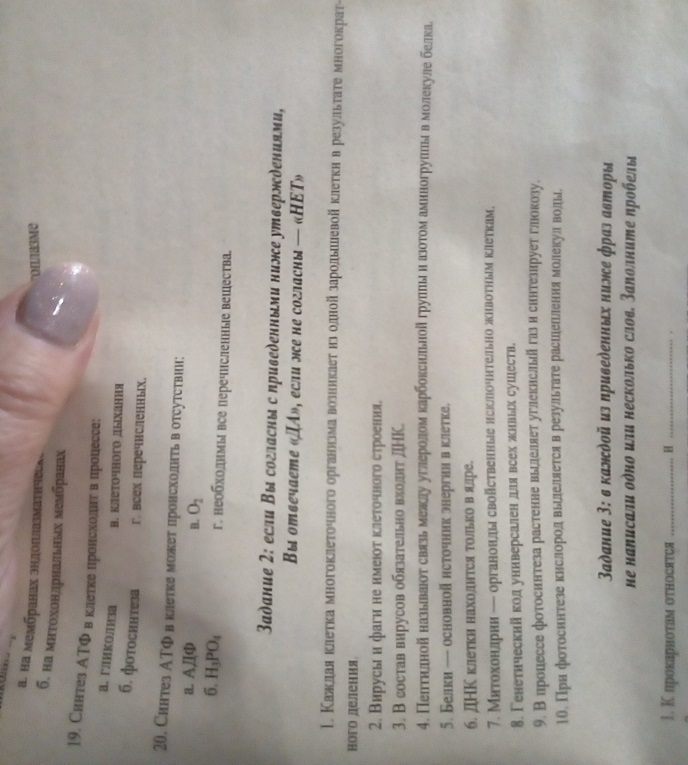 Переслать на почту: krasnoborova.nadi@mail.ruДень неделиТема урокаДомашнее заданиеФорма сдачи18 05 9 «в»Переслать на почту: krasnoborova.nadi@mail.ru22 05 9 «в»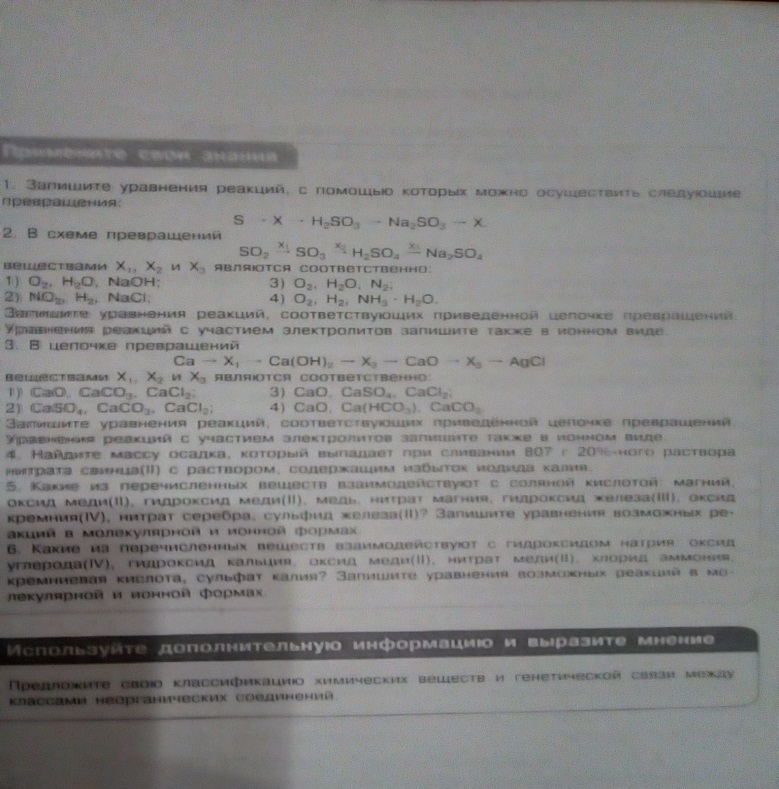 Переслать на почту: krasnoborova.nadi@mail.ru19 05 9 «в»Переслать на почту: krasnoborova.nadi@mail.ru22 05 9 «в»Переслать на почту: krasnoborova.nadi@mail.ruДень неделиТема урокаДомашнее заданиеФорма сдачи20 05 9 «б»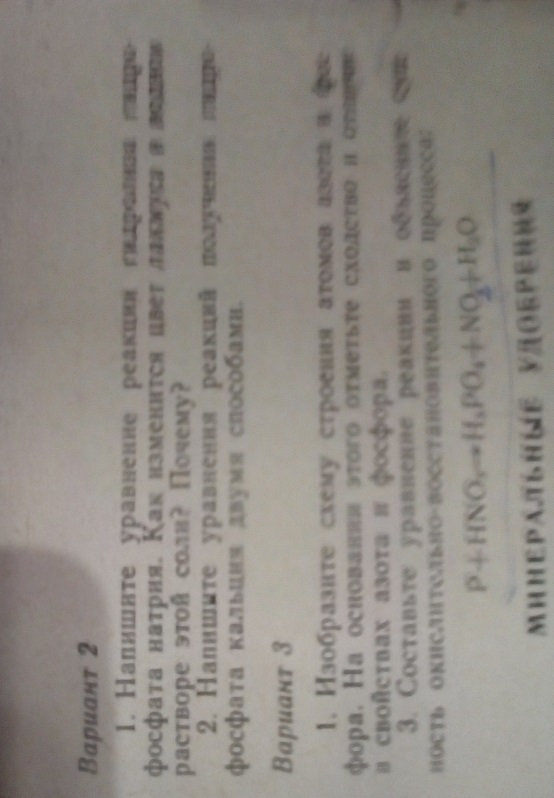 Переслать на почту: krasnoborova.nadi@mail.ru22 05 9 «б»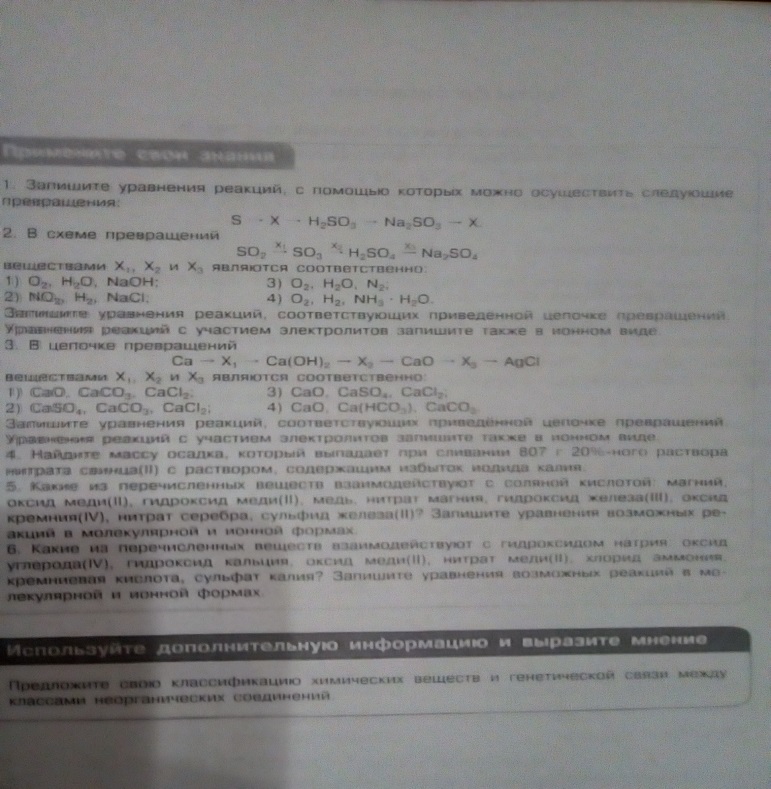 Переслать на почту: krasnoborova.nadi@mail.ru21 05 9 «б»Переслать на почту: krasnoborova.nadi@mail.ru22 05 9 «б»Переслать на почту: krasnoborova.nadi@mail.ruДень неделиТема урокаДомашнее заданиеФорма сдачи18 05 6 «б»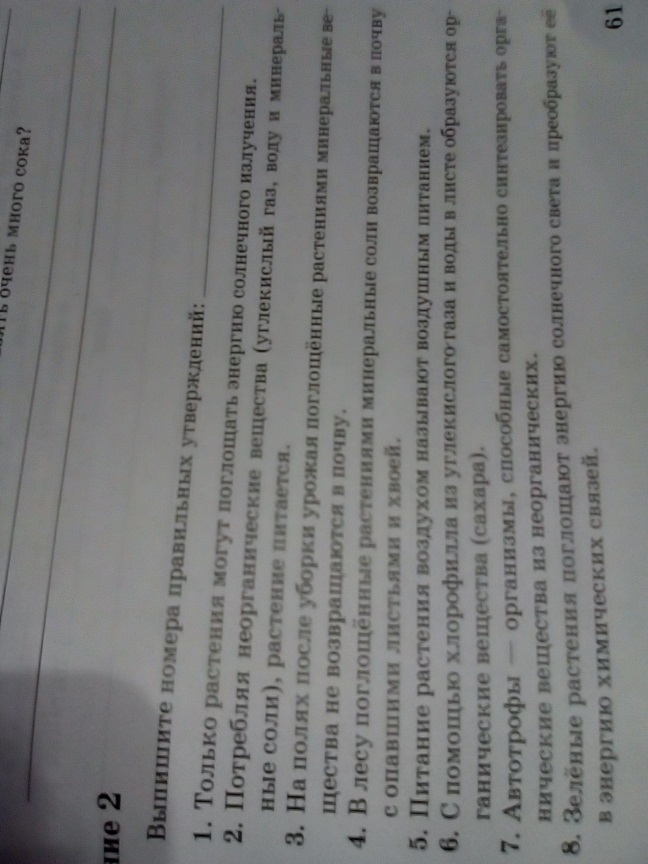 Переслать на почту: krasnoborova.nadi@mail.ruДень неделиТема урокаДомашнее заданиеФорма сдачи21 05 6 «в»Переслать на почту: krasnoborova.nadi@mail.ruДень неделиТема урокаДомашнее заданиеФорма сдачи18 05 6 «а»Переслать на почту: krasnoborova.nadi@mail.ruДень неделиТема урокаДомашнее заданиеФорма сдачи 21 05 11 кл 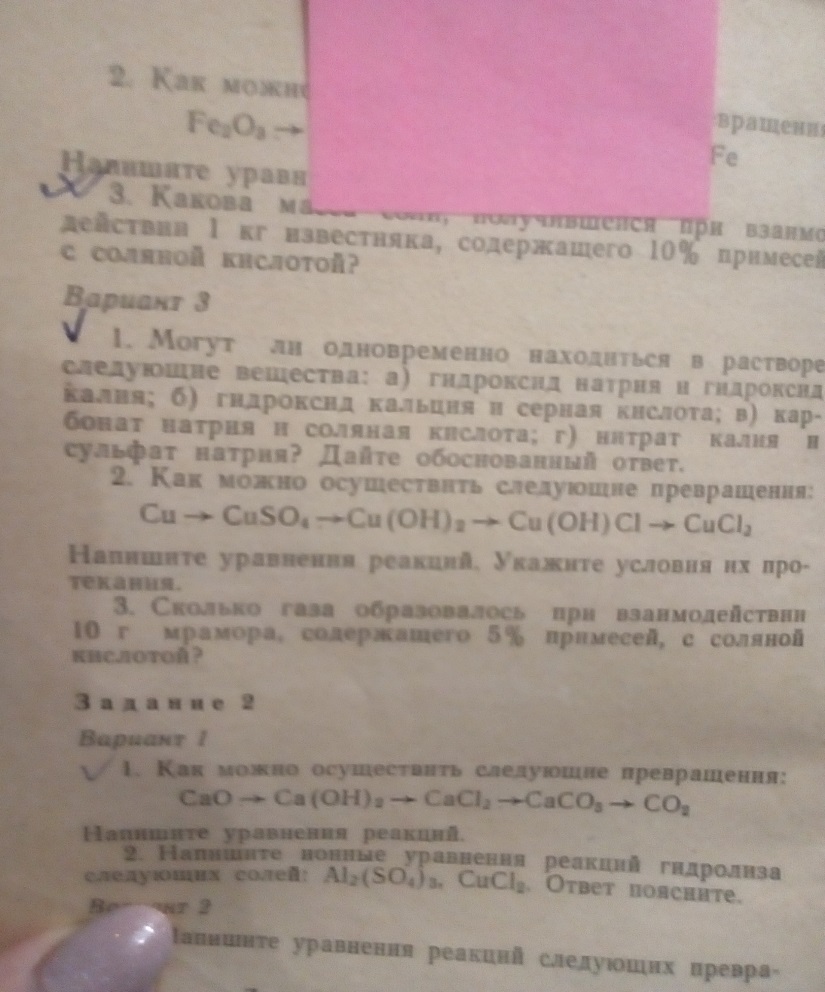 Переслать на почту: krasnoborova.nadi@mail.ru21 05 11 клПереслать на почту: krasnoborova.nadi@mail.ruДень неделиТема урокаДомашнее заданиеФорма сдачи18 05  7«б»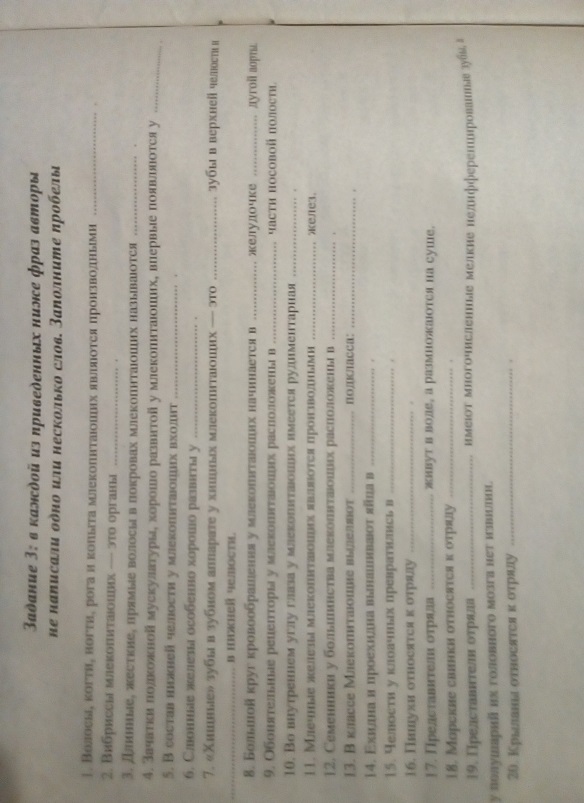 Переслать на почту: krasnoborova.nadi@mail.ru20 057 «б»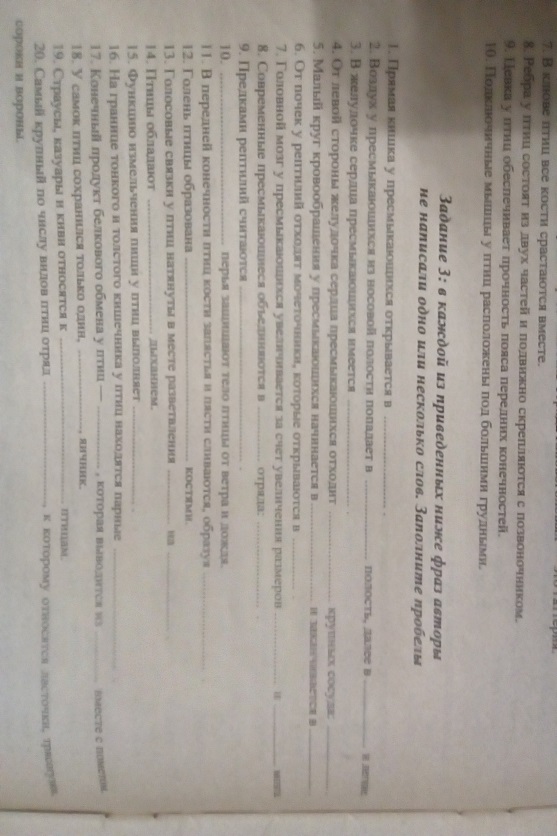 Переслать на почту: krasnoborova.nadi@mail.ruДень неделиТема урокаДомашнее заданиеФорма сдачи19 05  10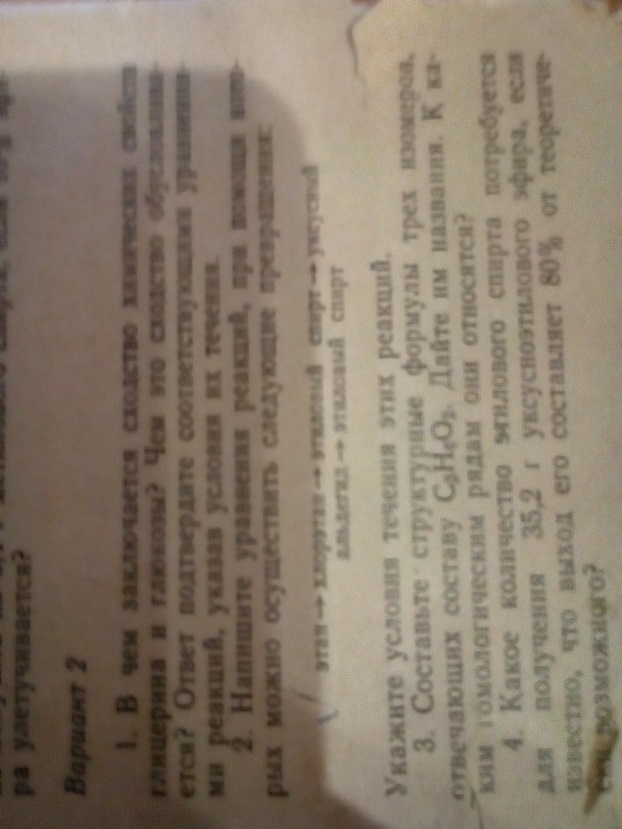 Переслать на почту: krasnoborova.nadi@mail.ru22 0510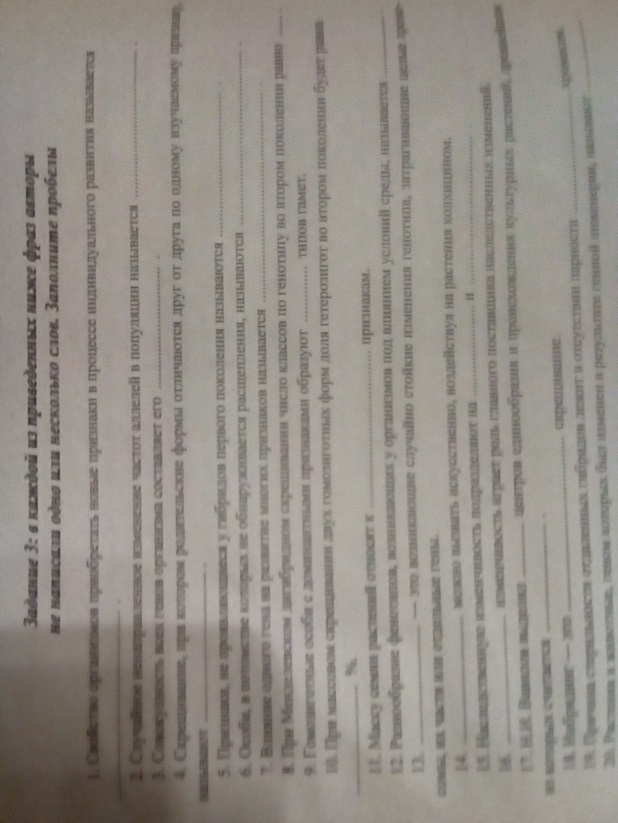 Переслать на почту: krasnoborova.nadi@mail.ru